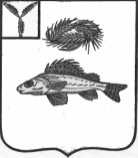    АДМИНИСТРАЦИЯЕРШОВСКОГО МУНИЦИПАЛЬНОГО   РАЙОНА САРАТОВСКОЙ ОБЛАСТИПОСТАНОВЛЕНИЕОт 23.11.2023   № 991                               г. ЕршовОб установлении публичного сервитута в целях размещения электросетевого комплекса ВЛ -35 кВ «Новорепное»,«Дергачи-Алтата» ,для обеспечения электроснабжения населения.         Руководствуясь  п. 1 ст. 39.37, ст. 39.38,39.39,39.43, п.1 ст. 39.45  Земельного  Кодекса  Российской Федерации, Приказом Министерства экономического развития Российской Федерации от 10.10.2018 № 542 «Об утверждении требований к форме ходатайства об установлении публичного сервитута, содержанию обоснования необходимости установления публичного сервитута» и на основании ходатайства ПАО «Россети Волга», администрация Ершовского муниципального района ПОСТАНОВЛЯЕТ:      1.Установить  публичному акционерному обществу «Россети Волга» (далее- ПАО «Россети Волга») (ОГРН 1076450006280, ИНН 6450925977), адрес (место нахождения): 410031 г. Саратов, ул. Первомайская, д. № 42/44, публичный сервитут в отношении части земельных участков  с кадастровыми номерами: 64:13:000000:248(обособленный64:13:200701:4) Саратовская обл., р-н Ершовский, территория Новорепинского МО,64:13:000000:290(обособленный64:13:200601:15) Саратовская обл., р-н Ершовский, территория Новорепинского МО ,  64:13:000000:302 Саратовская обл., р-н Ершовский, территория Новорепинского МО,электросетевой комплекс ВЛ-35 кВ «Новорепное», «Дергачи-Алтата»,  64:13:000000:3791  Саратовская обл., р-н Ершовский, территория Новорепинского МО от П/СТ Дергачи до П/СТ Новорепное с отпайкой до П/СТ Поляченко,от П/СТДергачи до П/СТ Алтата,  64:13:000000:294 (обособленный64:13:200801:2) Саратовская обл., р-н Ершовский, территория Новорепинского МО, 64:13:160101:765 Саратовская обл., р-н Ершовский, территория Новорепинского МО, ВЛ-10 кВ ф 1001 от ПС «Новорепное», 64:13:160101:127 Саратовская обл., р-н Ершовский,электросетевой комплекс высоковольтной линии 35 кВ «Новорепное», «Дергачи-Алтата» ,64:13:200102:173  Саратовская обл., р-н Ершовский, территория Новорепинского МО,   64:13:200701, 64:13:20061, 64:13:200601, 64:13:200501, 64:13:200103, 64:13:200801, 64:13:160201,  64:13:160101  одна часть из которого является не разграниченной государственной собственностью, а у другой- правообладатель подтвержден в целях строительства, реконструкции эксплуатации, капитального ремонта объектов электросетевого хозяйства, тепловых сетей, водопроводных сетей, сетей водоотведения, линий и сооружений связи, линейных объектов системы газоснабжения, нефтепроводов и нефтепродуктопроводов, их неотъемлемых технологических частей, если указанные объекты являются объектами федерального, регионального или местного значения, либо необходимы для оказания услуг связи,  организации электро-, газо-, тепло-, водоснабжения населения и водоотведения, подключения (технологического присоединения) к сетям инженерно-технического обеспечения, либо переносится в связи с изъятием земельных участков, на которых они ранее располагались, для государственных или муниципальных нужд.2. Целью установления публичного сервитута, указанного в пункте 1 настоящего постановления, является размещение электросетевого комплекса  ВЛ-35 кВ «Новорепное», «Дергачи-Алтата», для обеспечения электроснабжения населения, находящегося в собственности ПАО «Россети Волга».3. Утвердить границы публичного сервитута, площадью 366259 кв.м., указанных в схеме расположения земельного участка на кадастровом плане территории.4. Публичный сервитут установлен на срок 49 (сорок девять) лет.5. Устанавливаемый публичный сервитут является безвозмездным.6. Эксплуатация (проведение работ)  части вышеуказанного электросетевого комплекса осуществляется в соответствии с графиком, определенным Правилами технической эксплуатации электрических станций и сетей РФ, утвержденными приказом Министерства Энергетики РФ от 19 июня 2003 года № 229, и Правилами организации технического обслуживания и ремонта объектов электроэнергетики, утвержденными Приказом министерства энергетики РФ от 25 октября 2017 года №1013 .7. Обладатель публичного сервитута указанный в п. 1 настоящего постановления обязан привести земельные участки в состояние, пригодное для использования в соответствии с видом разрешенного использования, снести инженерное сооружение, размещенное на основании публичного сервитута, в сроки, предусмотренные пунктом 8 ст. 39.50  земельного кодекса Российской Федерации.8.  Опубликовать настоящее постановление в газете «Степной край» и разместить на официальном сайте администрации Ершовского муниципального района  в течении пяти рабочих дней со дня его издания.9. Направить копию настоящего постановления, в течении пяти рабочих дней со дня его издания:9.1. В орган, осуществляющий государственный кадастровый учет и государственную регистрацию прав.9.2. ПАО «Россети Волга».10. Контроль за исполнением настоящего постановления возложить на заместителя главы администрации Ершовского муниципального района .Глава  Ершовского муниципального района                                 С.А.Зубрицкая    